المحاضرة الحادي عشر/ التشريح والفسلجه / قسم هندسة الاجهزة الطبية الاستاذ  الدكتور خيري عبدالله Lec.  11  / Anatomy  and  Physiology Articulations   or  Joints  : There  are  360  Joints  in  the  adult  human  . Joint  :  It  is  a  part  of  the  body  where  two  or  more  bones  meet  to  allow  movement  .Anatomical  Classification of  joints :1 – Joints  of  hand            2 – Elbow  joint  3 – Wrist  joint                  4 – Axillary  joint 5  – Sterno-clavicular  joint         6 – Vertebral  articulation7 – Temporo-mandibular  joint          8 – Sacro-iliac  joint9 – Hip  joint           10 – Knee   joint  11 – Articulation   of  foot  .  Histological  classification of  joints :1 – Fibrous  joints : Skull  bones  joined  by  dense  regular connective  tissue  ( suture  collagen  fibers ) permit  little  or  no  mobility   .2 – Cartilagenous   joints : inter-vertebral  disc  ,  slight  mobility  .3 – Synovial  joints  : The  most  common  types  of  joint ,  compose  synovial  cavity  ,  contain  synovial  fluid  enclosed  synovial   membrane  associated  with  ligaments  , like  shoulder  ,  hip  joint  ,  knee  joint  .        4 – Facet  joints  :  These  joints  between  two  articular   processes  between  two  vertebrates  . 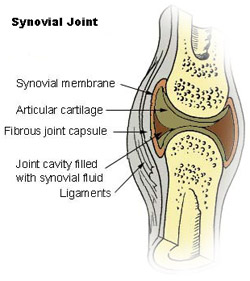 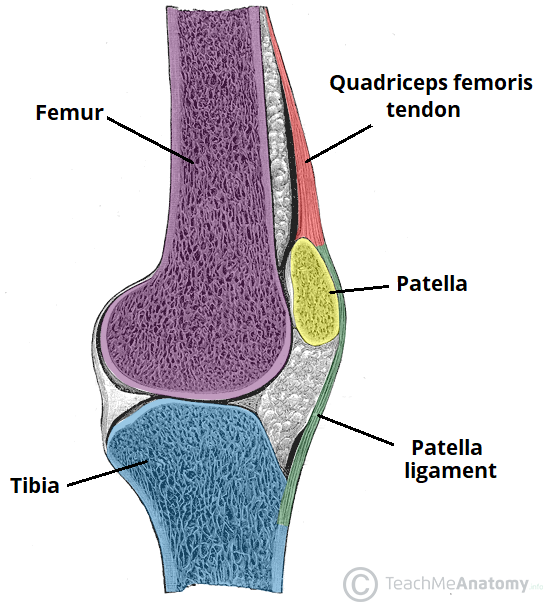 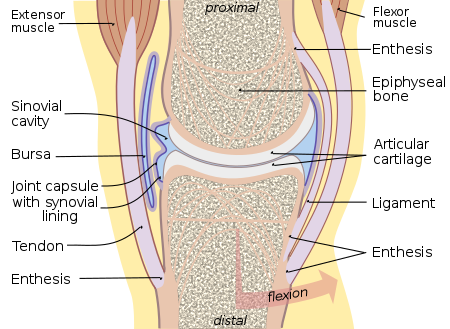 Arthritis  : Inflammation  of  joints  .Rheumatiod  arthritis   (Rheumatism ) ;  special  type  of  arthritis  / autoimmune  disease  . Fractures   of  bones 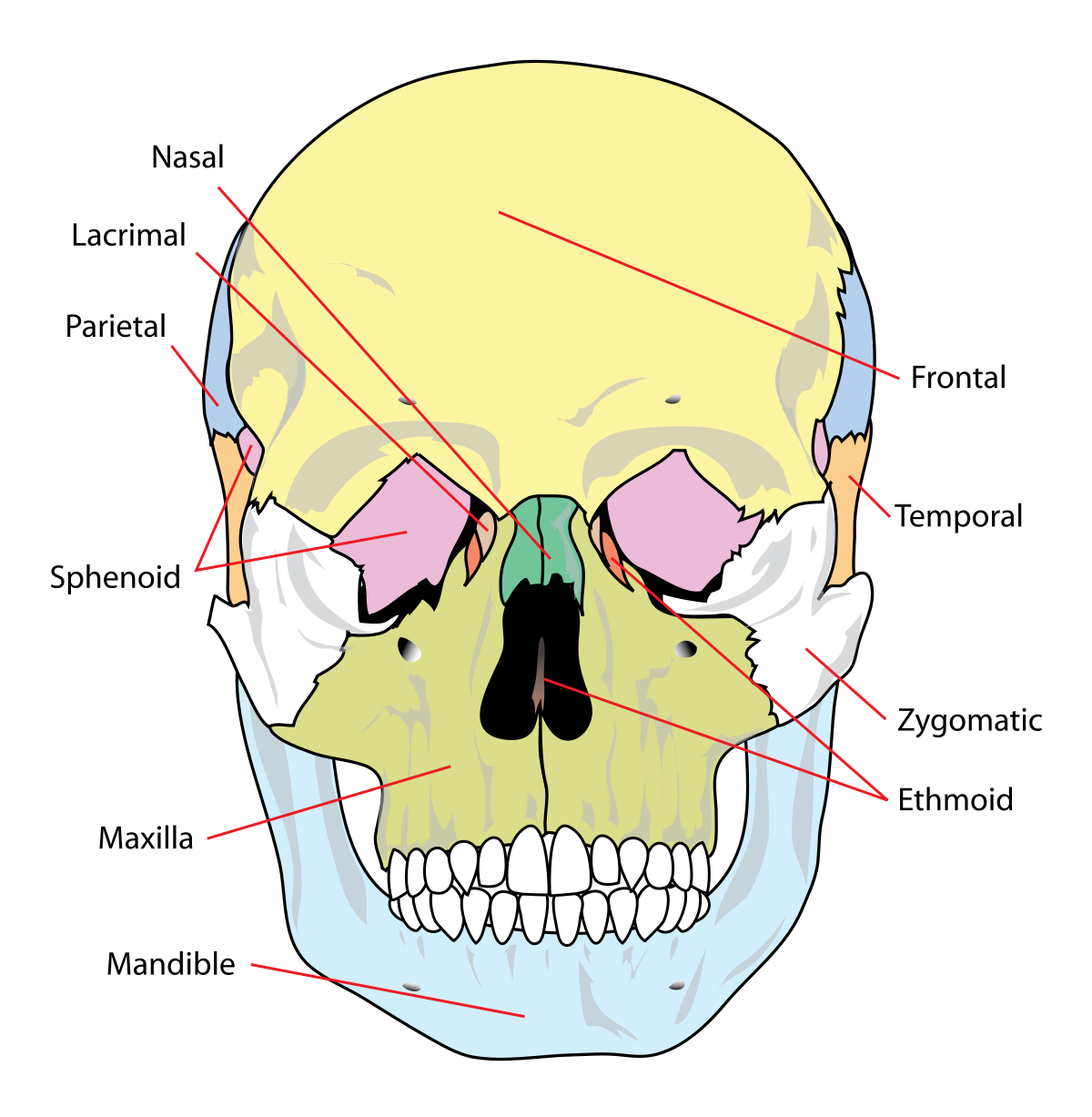 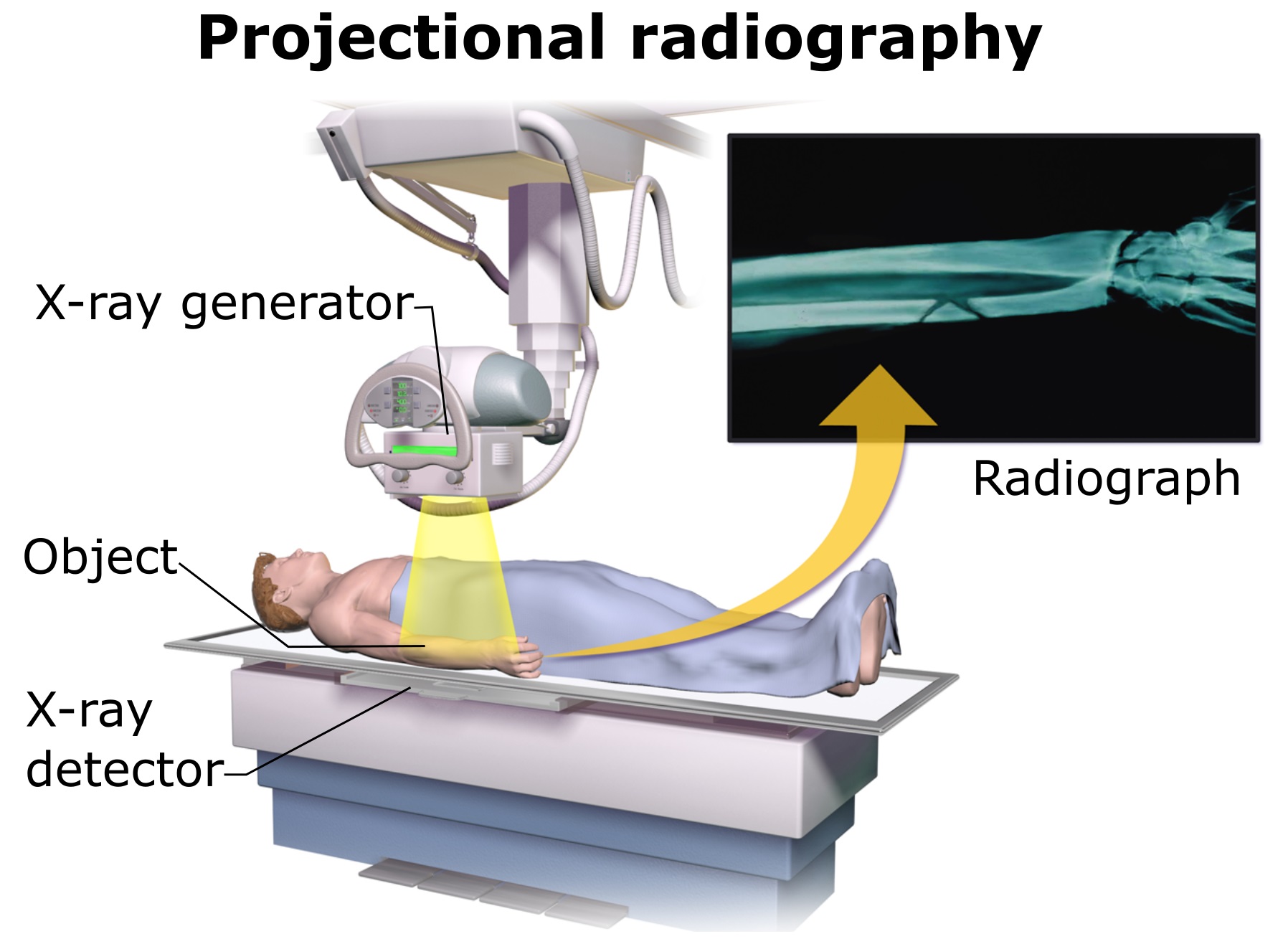 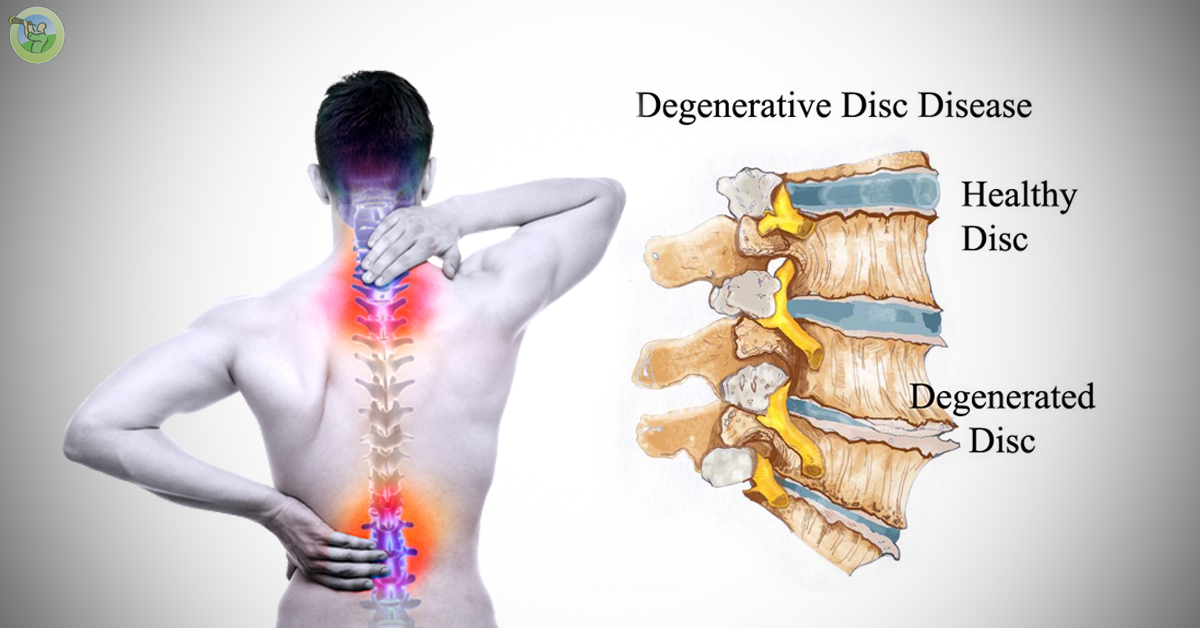 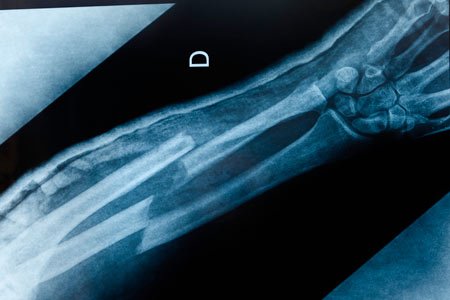 